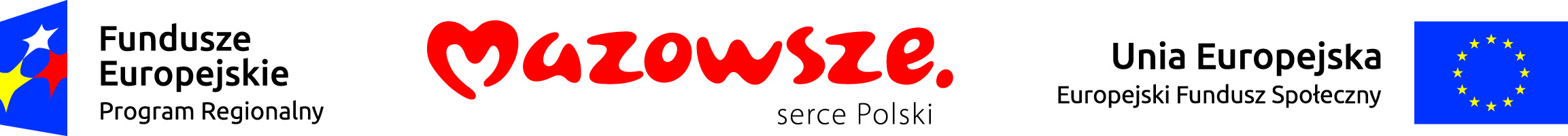 W Publicznej Szkole Podstawowej nr 1 im. Marii Konopnickiej 
w ramach projektu „Mogę wszystko. Rozwój kompetencji kluczowych uczniów z terenu miasta Garwolin” realizowanego 
w ze środków Europejskiego Funduszu Społecznego w ramach Osi priorytetowej RPO WM 2014-2020 „Edukacja ogólna”, prowadzone są następujące zajęcia: szkoła podstawowa gimnazjumKoła zainteresowań fakultetyj. angielskij. francuskimatematykaprzyrodainformatykachemiafizykabiologiageografiaj. angielskij. francuskimatematykainformatykaZajęcia dydaktyczno-wyrównawczej. angielskij. francuskimatematykaprzyrodainformatykachemiafizykabiologiageografiaj. angielskij. francuskimatematykaWarsztaty komunikacyjno-społeczneWarsztaty komunikacyjno-społeczneWarsztaty komunikacyjno-społeczne